CURRICULAMVITAEKushagrakothariADD-D-1596 opposite l g public schoolLaxmi gardenP.O-LoniDIST-Ghaziabad, Uttarpradesh-201102Mob-08938998113Email-kushagrakothari95@gmail.comTo attain a good position in firm through hard work and dedication, to work for reputed organization, which   will utilize my strength and skills (Technical, Analytical & Interpersonal) to the fullest and facilitate my growth.Current Company – United Motors Lohia Auto Industries, as a junior assistant (line leader) in production department from August 2016 to present.Company Profile - Company is located at plot no.22, 23&27 Nand Nagar industrial estate Kashipur, Uttarakhand. United Motors Lohia Auto Industries is a joint venture of United Motors and Lohia Auto Industries. It manufacturesCruiseBikeslikeSports Bikes and Commando Bike (250cc & 350cc).Job Responsibility–Man Power handling, Material planning according to customer requirement& Preparation of shift report.SOP revision and updating, Manage a manufacturing bill of material database updateMaintaining 5’S’ & JH in Shop Floor.Good knowledge about Printing Machine, Winding Machine, Packing.Final quality inspection by ensuring Ensure Zero defectCo-ordination between client and company management.Basic knowledge about auto cad.Line Balancing according to Production Requirements.Encouraging team members for Kaizen & Poke-Yoke Activities.Previous Company – kanik electronics pvt ltd as a Junior assistant supervisor in Production &Quality Department from Dec 2013 to July 2016.Company Profile- Kanik electronics pvt ltd located at  kaladungi road, kashipur, U.S. Nagar (Uttarakhand). Kanik electronics pvt ltd is a vender of PHILIPS LAMPS LTD. Company manufactures Compact flouresent lamp and moulding parts.Job Responsibility–Man Power handling, Material planning according to customer requirement& Preparation of shift report.SOP revision and updating, Manage a manufacturing bill of material database updateMaintaining 5’S’ & JH in Shop Floor.Good knowledge about Printing Machine, Winding Machine, Packing.Organization – DTC Central workshop okhla.From dated –1 June 201 to 30 June 2012  Basics – MS Office, MSWord, MS Excel, MS Power-Point).Good understanding of the internet and related technologies.Good understanding of human behavior.Keen desire to achieve success.Self-discipline& optimistic.Basic knowledge of PLC machineGood knowledge of fastener& their assembly.Good Knowledge about PDI & Process Quality.   Listening music & surfing netPlaying & watching cricketDate of Birth	:	25/8/1995Father’s Name	:	RAKESH KOTHARI	Sex	:	Male	Marital Status	:	Unmarried	Nationality	:	Indian	Language Known	:	Hindi, EnglishI hereby declare that the above written particulars are true to the best of my knowledge and belief. I will be held responsible for any deviation from the above mentioned details.Date:                                                                            		(KUSHAGRA KOTHARI)	ObjectiveWork ExperienceRemuneration DetailsRemuneration DetailsRemuneration DetailsRemuneration DetailsRemuneration DetailsRemuneration DetailsCurrent CTCCurrent CTC2.4 LPA2.4 LPA2.4 LPA2.4 LPAExpected CTCExpected CTC2.8 LPA2.8 LPA2.8 LPA2.8 LPANotice PeriodNotice Period15 Days15 Days15 Days15 DaysReason of LeavingReason of LeavingGrowthGrowthGrowthGrowthAcademicAcademicAcademicAcademicAcademicAcademicQualificationInstituteInstituteBoard/universityYear%%Diploma in Mechanical Engg.ARYABHATT POLYTECHNICARYABHATT POLYTECHNICBTE DELHI201368.16%68.16%High schoolGCSSSGCSSSCBSE DELHI201077.18%77.18%Industrial  trainingComputer skillsKey skills/StrengthsHobbiesPersonal Details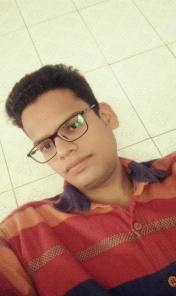 